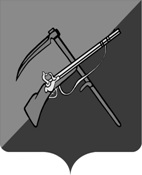 АДМИНИСТРАЦИЯТИМСКОГО РАЙОНА КУРСКОЙ ОБЛАСТИПОСТАНОВЛЕНИЕот 14.07.2023 № 402307060, п. Тим, ул. Кирова, 51О внесении изменений в постановление Администрации Тимского района от 13.03.2023г. № 202 «Об утверждении плана реализации  муниципальной программы Тимского района  Курской области «Развитие транспортной системы, обеспечение перевозки пассажиров в Тимском районе Курской области и безопасности дорожного движения» на 2023 год и плановый период»           В соответствии с постановлением Администрации Тимского района Курской области от 27.06.2023г. № 351 «О внесении изменений в постановление Администрации Тимского района Курской области от 12.11.2014 г. № 763 «Об утверждении муниципальной программы Тимского района  Курской области «Развитие транспортной системы, обеспечение перевозки пассажиров в Тимском районе Курской области и безопасности дорожного  движения» Администрация Тимского района Курской области ПОСТАНОВЛЯЕТ:Внести изменение в постановление Администрации Тимского района Курской области от 13.03.2023г. № 202 «Об утверждении плана реализации муниципальной программы Тимского района Курской области «Развитие транспортной системы, обеспечение перевозки пассажиров в Тимском районе Курской области и безопасности дорожного  движения» на 2023 год и плановый период» следующие изменения:1.1    План реализации муниципальной программы Тимского района Курской области «Развитие транспортной системы, обеспечение перевозки пассажиров в Тимском районе Курской области и безопасности дорожного  движения» на 2023 год и плановый период изложить в новой редакции, согласно приложению к настоящему постановлению. 2. Постановление вступает в силу со дня его подписания и подлежит размещению на официальном сайте муниципального района  «Тимский Район» Курской области  в информационно – телекоммуникационной сети «Интернет».Глава Тимского района                                                       А.И. БулгаковУтвержденпостановлением АдминистрацииТимского района Курской областиот 13.03.2023 г. №202 (в редакции постановления Администрации Тимского района Курской области от 14.07.2023 № 402) Планреализации муниципальной программы Тимского района Курской области «Развитие транспортной системы, обеспечение перевозки пассажиров в Тимском районе Курской области и безопасности дорожного движения»на 2023 год и плановый период№ п/пНаименование подпрограммы, контрольного события программыОтветственный исполнитель(ОИВ/ФИО)Срок реализации(дата)Объем ресурсного обеспечения (тыс. руб.)Объем ресурсного обеспечения (тыс. руб.)Объем ресурсного обеспечения (тыс. руб.)Объем ресурсного обеспечения (тыс. руб.)Объем ресурсного обеспечения (тыс. руб.)Объем ресурсного обеспечения (тыс. руб.)Объем ресурсного обеспечения (тыс. руб.)Объем ресурсного обеспечения (тыс. руб.)Объем ресурсного обеспечения (тыс. руб.)№ п/пНаименование подпрограммы, контрольного события программыОтветственный исполнитель(ОИВ/ФИО)Срок реализации(дата)всегофедеральныйбюджетфедеральныйбюджетфедеральныйбюджетобластнойбюджетБюджет муниципального района «Тимский район» Курской областиБюджет муниципального района «Тимский район» Курской областивнебюджетныефондывнеб источ12345666788910Муниципальная программа «Развитие транспортной системы, обеспечение перевозки пассажиров в Тимском районе Курской области и безопасности дорожного движения»Муниципальная программа «Развитие транспортной системы, обеспечение перевозки пассажиров в Тимском районе Курской области и безопасности дорожного движения»Муниципальная программа «Развитие транспортной системы, обеспечение перевозки пассажиров в Тимском районе Курской области и безопасности дорожного движения»Муниципальная программа «Развитие транспортной системы, обеспечение перевозки пассажиров в Тимском районе Курской области и безопасности дорожного движения»Муниципальная программа «Развитие транспортной системы, обеспечение перевозки пассажиров в Тимском районе Курской области и безопасности дорожного движения»Муниципальная программа «Развитие транспортной системы, обеспечение перевозки пассажиров в Тимском районе Курской области и безопасности дорожного движения»Муниципальная программа «Развитие транспортной системы, обеспечение перевозки пассажиров в Тимском районе Курской области и безопасности дорожного движения»Муниципальная программа «Развитие транспортной системы, обеспечение перевозки пассажиров в Тимском районе Курской области и безопасности дорожного движения»Муниципальная программа «Развитие транспортной системы, обеспечение перевозки пассажиров в Тимском районе Курской области и безопасности дорожного движения»Муниципальная программа «Развитие транспортной системы, обеспечение перевозки пассажиров в Тимском районе Курской области и безопасности дорожного движения»Муниципальная программа «Развитие транспортной системы, обеспечение перевозки пассажиров в Тимском районе Курской области и безопасности дорожного движения»Муниципальная программа «Развитие транспортной системы, обеспечение перевозки пассажиров в Тимском районе Курской области и безопасности дорожного движения»Муниципальная программа «Развитие транспортной системы, обеспечение перевозки пассажиров в Тимском районе Курской области и безопасности дорожного движения»Подпрограмма 1 «Развитие сети автомобильных дорог Тимского района Курской области»Подпрограмма 1 «Развитие сети автомобильных дорог Тимского района Курской области»Подпрограмма 1 «Развитие сети автомобильных дорог Тимского района Курской области»Подпрограмма 1 «Развитие сети автомобильных дорог Тимского района Курской области»Подпрограмма 1 «Развитие сети автомобильных дорог Тимского района Курской области»Подпрограмма 1 «Развитие сети автомобильных дорог Тимского района Курской области»Подпрограмма 1 «Развитие сети автомобильных дорог Тимского района Курской области»Подпрограмма 1 «Развитие сети автомобильных дорог Тимского района Курской области»Подпрограмма 1 «Развитие сети автомобильных дорог Тимского района Курской области»Подпрограмма 1 «Развитие сети автомобильных дорог Тимского района Курской области»Подпрограмма 1 «Развитие сети автомобильных дорог Тимского района Курской области»Подпрограмма 1 «Развитие сети автомобильных дорог Тимского района Курской области»Подпрограмма 1 «Развитие сети автомобильных дорог Тимского района Курской области»Совершенствование системы развития сети автомобильных дорог Совершенствование системы развития сети автомобильных дорог Совершенствование системы развития сети автомобильных дорог Совершенствование системы развития сети автомобильных дорог Совершенствование системы развития сети автомобильных дорог Совершенствование системы развития сети автомобильных дорог Совершенствование системы развития сети автомобильных дорог Совершенствование системы развития сети автомобильных дорог Совершенствование системы развития сети автомобильных дорог Совершенствование системы развития сети автомобильных дорог Совершенствование системы развития сети автомобильных дорог Совершенствование системы развития сети автомобильных дорог Совершенствование системы развития сети автомобильных дорог 1.1Строительство автомобильных дорог общего пользования местного значенияОтдел строительства, архитектуры, ЖКХ и охраны окружающей среды Администрации Тимского района Курской области2023 г.7547,935127547,935120,0000,0000,07547,935127547,935120,0000,0001.1Строительство автомобильных дорог общего пользования местного значенияОтдел строительства, архитектуры, ЖКХ и охраны окружающей среды Администрации Тимского района Курской области2024 г.9448,8009448,8000,0000,0000,0009448,8009448,8000,0000,0001.1Строительство автомобильных дорог общего пользования местного значенияОтдел строительства, архитектуры, ЖКХ и охраны окружающей среды Администрации Тимского района Курской области2025 г.9905,8409905,8400,0000,0000,0009905,8409905,8400,0000,0001.2Изготовление ПСДОтдел строительства, архитектуры, ЖКХ и охраны окружающей среды Администрации Тимского района Курской области2023 г.4000,0004000,0000,0000,0000,0004000,0004000,0000,0000,0001.2Изготовление ПСДОтдел строительства, архитектуры, ЖКХ и охраны окружающей среды Администрации Тимского района Курской области2024 г.0,0000,0000,0000,0000,0000,0000,0000,0000,0001.2Изготовление ПСДОтдел строительства, архитектуры, ЖКХ и охраны окружающей среды Администрации Тимского района Курской области2025 г.0,0000,0000,0000,0000,0000,0000,0000,0000,0001.3Капитальный ремонт, ремонт и содержание автомобильных дорог общего пользования местного значенияОтдел строительства, архитектуры, ЖКХ и охраны окружающей среды Администрации Тимского района Курской области2023 г.0,0003965,0000,0003965,0000,0000,0000,0000,0000,0000,000          0,0003965,000          0,0003965,0000,0000,0000,0000,0001.3Капитальный ремонт, ремонт и содержание автомобильных дорог общего пользования местного значенияОтдел строительства, архитектуры, ЖКХ и охраны окружающей среды Администрации Тимского района Курской области2024 г.0,0000,0000,0000,0000,0000,0000,0000,0000,0001.3Капитальный ремонт, ремонт и содержание автомобильных дорог общего пользования местного значенияОтдел строительства, архитектуры, ЖКХ и охраны окружающей среды Администрации Тимского района Курской области2025 г.0,0000,0000,0000,0000,0000,0000,0000,0000,0001.4Проведение кадастровых работ в отношении земельных участков занятых автомобильными дорогами, проведение инженерных изысканийОтдел строительства, архитектуры, ЖКХ и охраны окружающей среды Администрации Тимского района Курской области2023 г.0,0000,0000,0000,0000,0000,0000,0000,0000,0001.4Проведение кадастровых работ в отношении земельных участков занятых автомобильными дорогами, проведение инженерных изысканийОтдел строительства, архитектуры, ЖКХ и охраны окружающей среды Администрации Тимского района Курской области2024 г.0,0000,0000,0000,0000,0000,0000,0000,0000,0001.4Проведение кадастровых работ в отношении земельных участков занятых автомобильными дорогами, проведение инженерных изысканийОтдел строительства, архитектуры, ЖКХ и охраны окружающей среды Администрации Тимского района Курской области2025 г.0,0000,0000,0000,0000,0000,0000,0000,0000,0001.5Региональный проект «Региональная и местная дорожная сеть»Проведение текущего ремонта автомобильных дорогОтдел строительства, архитектуры, ЖКХ и охраны окружающей среды Администрации Тимского района Курской области2023г.0,0000,0000,0000,0000,0000,0000,0000,0000,0001.5Региональный проект «Региональная и местная дорожная сеть»Проведение текущего ремонта автомобильных дорогОтдел строительства, архитектуры, ЖКХ и охраны окружающей среды Администрации Тимского района Курской области2024г.0,0000,0000,0000,0000,0000,0000,0000,0000,0001.5Региональный проект «Региональная и местная дорожная сеть»Проведение текущего ремонта автомобильных дорогОтдел строительства, архитектуры, ЖКХ и охраны окружающей среды Администрации Тимского района Курской области2025г.0,0000,0000,0000,0000,0000,0000,0000,0000,000Подпрограмма 2 «Развитие пассажирских перевозок в Тимском районе Курской области»Подпрограмма 2 «Развитие пассажирских перевозок в Тимском районе Курской области»Подпрограмма 2 «Развитие пассажирских перевозок в Тимском районе Курской области»Подпрограмма 2 «Развитие пассажирских перевозок в Тимском районе Курской области»Подпрограмма 2 «Развитие пассажирских перевозок в Тимском районе Курской области»Подпрограмма 2 «Развитие пассажирских перевозок в Тимском районе Курской области»Подпрограмма 2 «Развитие пассажирских перевозок в Тимском районе Курской области»Подпрограмма 2 «Развитие пассажирских перевозок в Тимском районе Курской области»Подпрограмма 2 «Развитие пассажирских перевозок в Тимском районе Курской области»Подпрограмма 2 «Развитие пассажирских перевозок в Тимском районе Курской области»Подпрограмма 2 «Развитие пассажирских перевозок в Тимском районе Курской области»Подпрограмма 2 «Развитие пассажирских перевозок в Тимском районе Курской области»Подпрограмма 2 «Развитие пассажирских перевозок в Тимском районе Курской области»2016 г.770,0000,0000,000770,0000,0000,0002.1Частичное возмещение затрат организации автомобильного транспортаОтдел строительства, архитектуры, ЖКХ и охраны окружающей среды Администрации Тимского района Курской области2023 г.0,0000,0000,0000,0000,0000,0000,0000,0000,0002.1Частичное возмещение затрат организации автомобильного транспортаОтдел строительства, архитектуры, ЖКХ и охраны окружающей среды Администрации Тимского района Курской области2024 г.0,0000,0000,0000,0000,0000,0000,0000,0000,0002.1Частичное возмещение затрат организации автомобильного транспортаОтдел строительства, архитектуры, ЖКХ и охраны окружающей среды Администрации Тимского района Курской области2025 г.0,0000,0000,0000,0000,0000,0000,0000,0000,0002.1«Осуществление регулярных перевозок пассажиров и багажа автомобильным транспортом по регулируемым тарифам в Тимском районе Курской области»Отдел строительства, архитектуры, ЖКХ и охраны окружающей среды Администрации Тимского района Курской области2023г.4500,0004500,0000,0000,0000,0004500,0004500,0000,0000,0002.1«Осуществление регулярных перевозок пассажиров и багажа автомобильным транспортом по регулируемым тарифам в Тимском районе Курской области»Отдел строительства, архитектуры, ЖКХ и охраны окружающей среды Администрации Тимского района Курской области2024г.4500,0004500,0000,0000,0000,0004500,0004500,0000,0000,0002.1«Осуществление регулярных перевозок пассажиров и багажа автомобильным транспортом по регулируемым тарифам в Тимском районе Курской области»Отдел строительства, архитектуры, ЖКХ и охраны окружающей среды Администрации Тимского района Курской области2025г.0,0000,0000,0000,0000,0000,0000,0000,0000,000Подпрограмма 3 «Повышение безопасности дорожного движения в Тимском районе Курской области»Подпрограмма 3 «Повышение безопасности дорожного движения в Тимском районе Курской области»Подпрограмма 3 «Повышение безопасности дорожного движения в Тимском районе Курской области»Подпрограмма 3 «Повышение безопасности дорожного движения в Тимском районе Курской области»Подпрограмма 3 «Повышение безопасности дорожного движения в Тимском районе Курской области»Подпрограмма 3 «Повышение безопасности дорожного движения в Тимском районе Курской области»Подпрограмма 3 «Повышение безопасности дорожного движения в Тимском районе Курской области»Подпрограмма 3 «Повышение безопасности дорожного движения в Тимском районе Курской области»Подпрограмма 3 «Повышение безопасности дорожного движения в Тимском районе Курской области»Подпрограмма 3 «Повышение безопасности дорожного движения в Тимском районе Курской области»Подпрограмма 3 «Повышение безопасности дорожного движения в Тимском районе Курской области»Подпрограмма 3 «Повышение безопасности дорожного движения в Тимском районе Курской области»Подпрограмма 3 «Повышение безопасности дорожного движения в Тимском районе Курской области»2016 г.79,2000,0000,00079,2000,0000,0003.1Проведение муниципальной политики в сфере повышения безопасности дорожного движенияОтдел строительства, архитектуры, ЖКХ и охраны окружающей среды Администрации Тимского района Курской области2023г.457,450457,4500,0000,0000,0000,000457,4500,0000,0003.1Проведение муниципальной политики в сфере повышения безопасности дорожного движенияОтдел строительства, архитектуры, ЖКХ и охраны окружающей среды Администрации Тимского района Курской области2024г.200,000200,0000,0000,0000,0000,000200,0000,0000,0003.1Проведение муниципальной политики в сфере повышения безопасности дорожного движенияОтдел строительства, архитектуры, ЖКХ и охраны окружающей среды Администрации Тимского района Курской области2025г.300,000300,0000,0000,0000,0000,000300,0000,0000,000ИТОГО2023г.20470,3851220470,385120,0000,0000,0000,00020470,385120,0000,0002024г.14148,80014148,8000,0000,0000,0000,00014148,8000,0000,000          2025г.10205,84010205,8400,0000,0000,0000,00010205,8400,0000,000